★★ 展示作品感想用紙 ★★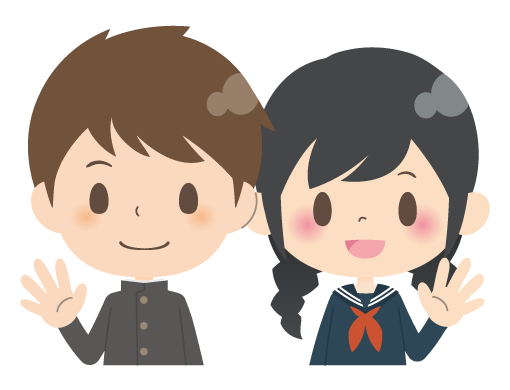 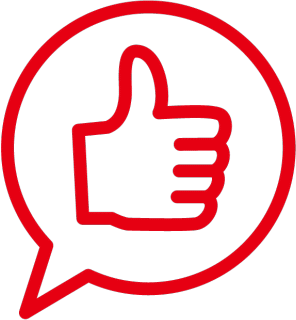 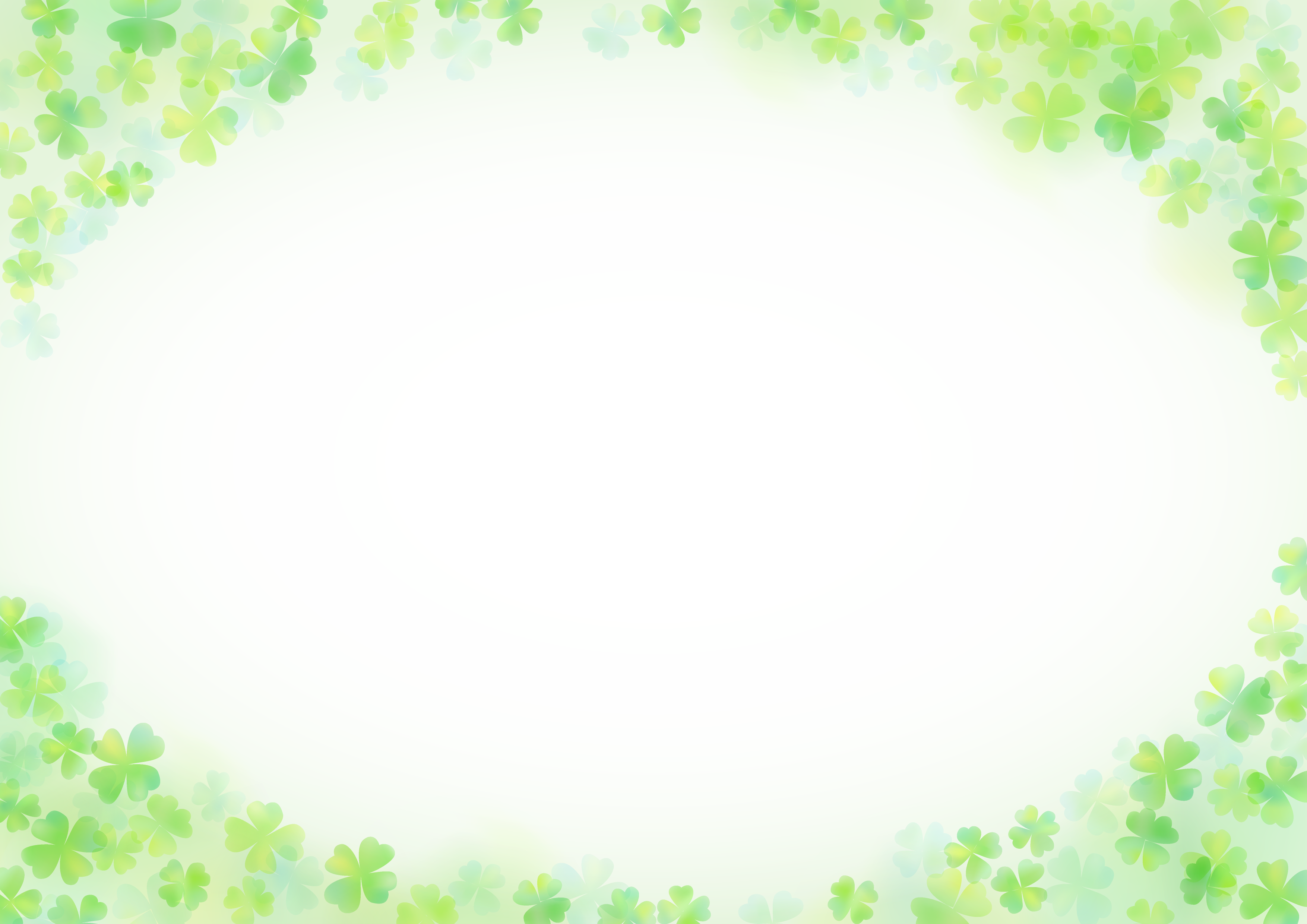 ◆展示作品を見て感想を書きましょう。（　　）年（　　）組（　　）番　名前（　　　　　　　　　　　　　　　　）----------------------------------------- 切り取り -----------------------------------------◆展示作品の中で、あなたが特に「素晴らしいなぁ！」と感じた作品について感想を書きましょう。※この２件の感想は、内容を確認したあと作品の作者に渡ります。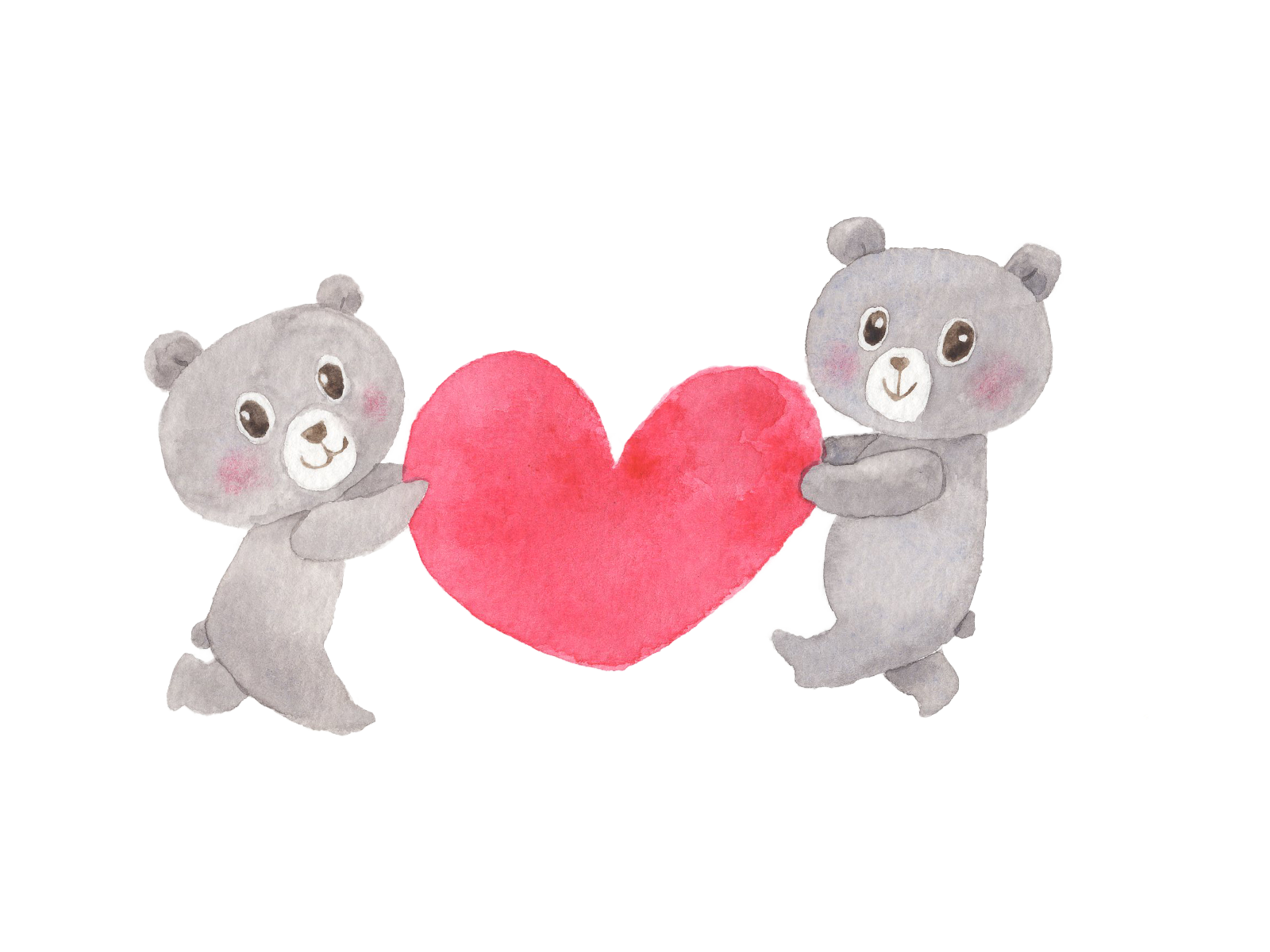 ＜国語科作品＞＜美術科作品＞＜技術科作品＞＜理科作品＞＜家庭科作品＞＜英語科フォトコンテスト＞＜生徒会企画作品＞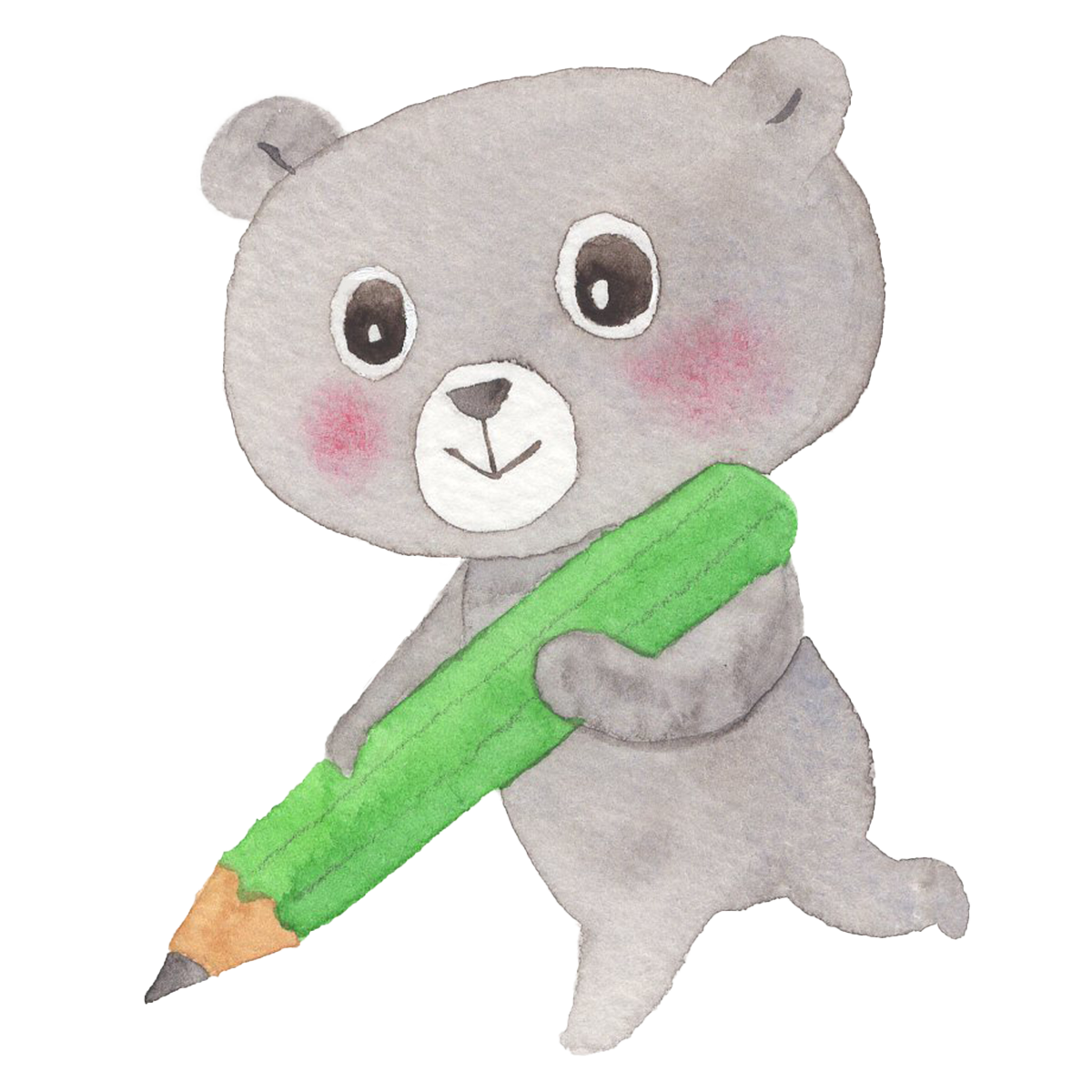 （　　　　　　　　　　　　　　　　　　）さんの（　　　　　　　　　　　　　　　　　　）という作品が印象的でした。＜理由＞感想の記入者（　　　　　　　　　　　　　　）（　　　　　　　　　　　　　　　　　　）さんの（　　　　　　　　　　　　　　　　　　）という作品が印象的でした。＜理由＞感想の記入者（　　　　　　　　　　　　　　）